Превосходным подарком из давних времен считался чай. Такая традиция пришла к нам издавна, когда чай листовой стоил дорого, порадовать себя изысканным вкусом могли не все. В то время люди уже были наслышаны, а многие убедились на собственном опыте, что чай листовой обогащен полезными качествами, а также имеет непревзойденный вкус и бодрит на весь день. Помимо этого, чаем могут наслаждаться как взрослые, так и дети. Поэтому, как только чай листовой стал появляться в Европе, многие начали дарить его друг другу на всевозможные праздники и не только, зачастую его дарят просто в знак внимания. Чай Basilur в подарок – это качество и особенностьЛюди, которые планируют купить оптом чай листовой в Украине в подарок, часто задаются вопросом и будто бы оказываются в тупике: не будет ли такой презент казаться слишком дешево или просто. А быть может, товар будет низкого качества при оптовой покупке? Превосходное качество Цейлонского чая Basilur подтверждается особенной эмблемой – золотым львом. Такой символ Вы сможете найти лишь на тех сортах чая, которые выращиваются, проходят обработку и расфасовываются на Шри-Ланке. Именно такой чай проходит одобрение комиссии Цейлона и заслуживает особенную эмблему. Такая эмблема будет находиться на каждой подарочной упаковке чая Basilur, поэтому Вы можете не беспокоиться о качественности продукции. Если брать к учету простоту подарка, то листовой чай Basilur возьмет все на себя. Подарочная коробка чая от производителя – это своеобразные упаковки, каждая из них неповторимая. Здесь Вы найдете изысканный листовой чай на любой случай: к рождественским праздникам, ко дню рождения и просто в качестве обычного подарка. Все подарочные упаковки чая, Вы можете приобрести в Украине оптом. Чай выпускается в жестяных банках, которые тщательно закрываются и только лучшим способом сохраняют все качественные и полезные вещества этого чудесного напитка. Уникальные, картинки национальных мотивов, использование наилучшего сырья и бескрайняя выдумка художников, которые работают над разработкой упаковок – все эти качества благоприятно воздействуют на  покупателей и вдохновляют приобрести такой подарок оптом в Украине и по всему миру. 
Следует также помнить и про сами купажи чая. Подарочный набор состоит только из особых отобранных сортов чая, которые проходят многоэтапное испытание лучшими тестерами – особенными экспертами, которые готовы распознать всю разносторонность вкуса чая до самых неуловимых его цветов. Подарок составлен таким образом, чтоб любой желающий имел возможность отыскать в ней листовой чай по душе.Заказать оптом листовой чай Basilur в подарокЧай Basilur в Украине в подарок – это неотразимое решение, яркое и удивительное. Чай листовой, живительный и красочный, станет отличным подарком, а увенчанная, обертка дизайнеров превратит такой презент в неповторимый и ценный вид подарка. Чай в подарок можно купить оптом на территории Украины в нашем магазине. Этот продукт пользуется большой репутацией среди различны компаний, которым на праздничные мероприятия необходимо преподнести подарки не только сотрудникам фирмы, но и ценным партнерам. Также мы рекомендуем приобрести оптом чай листовой в Украине Basilur как частным лицам, которые заблаговременно задумываются о праздничных мероприятиях. Так и подарком родным, так как нужный и высококачественный чай – это самое лучшее решение. Для каждого жителя Украины, мы предлагаем помимо низких, конкурирующих расценок, также быструю доставку в любой регион и область Украины. В любое удобное для вас время наш курьер доставит листовой чай. Для этого Вам достаточно будет приобрести его на нашем интернет ресурсе, заблаговременно оговорив сроки доставки и пункт населения. Наша компания работает по всей местности Украины. Мы работаем без выходных и праздничных дней. Порадуйте себя и близких настоящим чаем Basilur, а упаковка на праздник Вас непременно порадует и удивит неординарностью!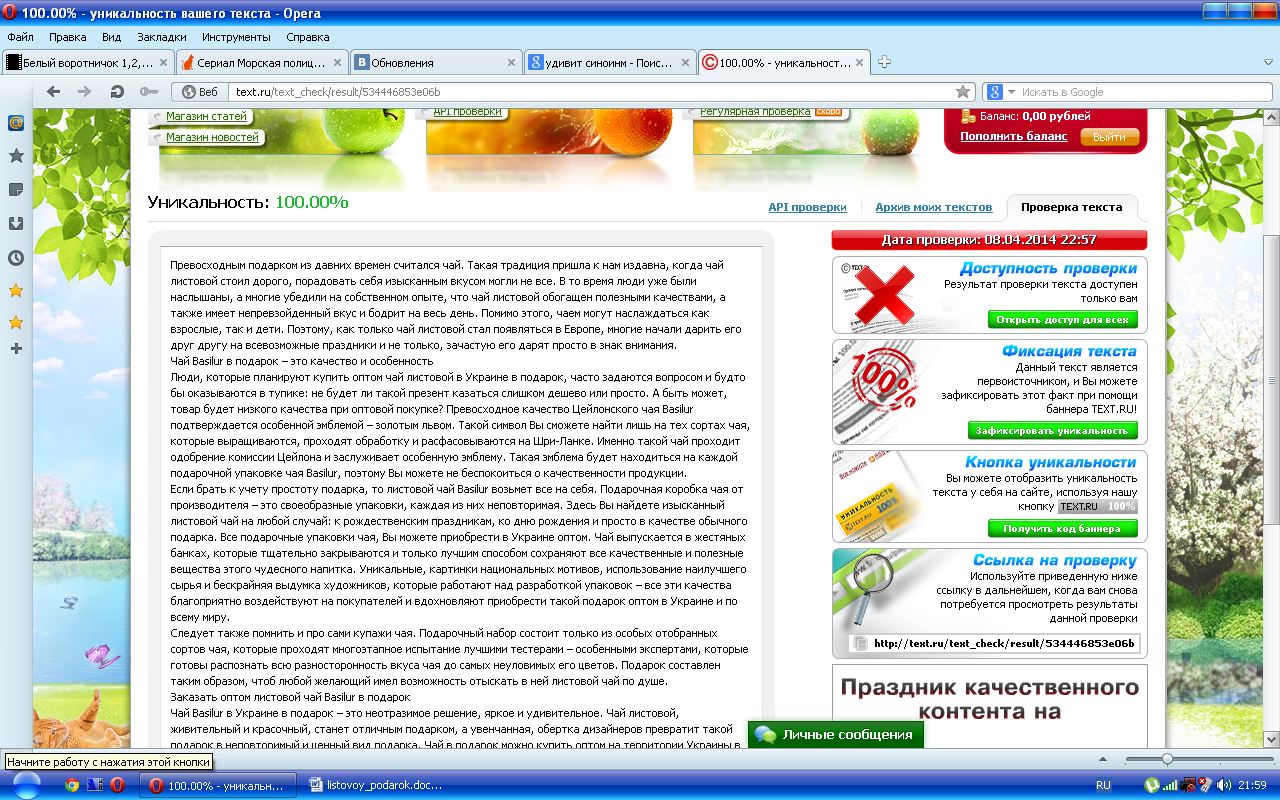 